Maths sheet 2 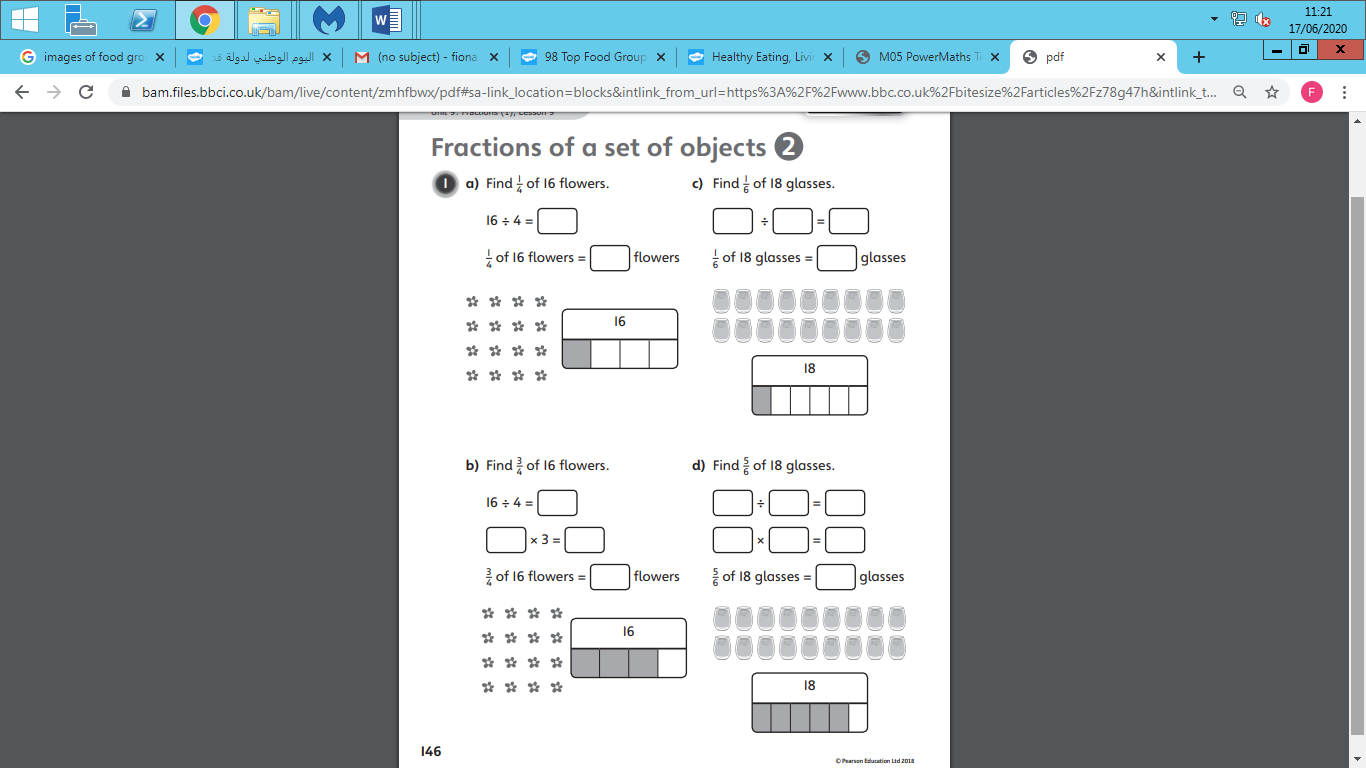 